	
АДМИНИСТРАЦИЯ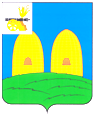 ЕКИМОВИЧСКОГО СЕЛЬСКОГО ПОСЕЛЕНИЯРОСЛАВЛЬСКОГО РАЙОНА СМОЛЕНСКОЙ ОБЛАСТИП О С Т А Н О В Л Е Н И Е             от 15.04.2022 г.                                                                                                     № 38/1О внесении изменений в Административный регламент предоставления муниципальной услуги «Выдача специальных разрешений на автомобильные перевозки тяжеловесных грузов и (или) крупногабаритных грузов по маршрутам, проходящим полностью или частично по автомобильным дорогам местного значения Екимовичского сельского поселения Рославльского района Смоленской области и не проходящим по автомобильным дорогам федерального, регионального или межмуниципального местного значения муниципального района, участкам таких автомобильных дорог» В соответствии с Федеральным законом от 6 октября 2003 г. № 131 - ФЗ «Об общих принципах организации местного самоуправления в Российской Федерации», Федеральным законом от 27  июля 2010 г. № 210 - ФЗ «Об организации предоставления государственных и муниципальных услуг», Федеральным законом от 8 ноября 2007 г. № 257 - ФЗ «Об автомобильных дорогах и дорожной деятельности в Российской Федерации и о внесении изменений в отдельные законодательные акты Российской Федерации», Приказ Министерства транспорта Российской Федерации от 21.09.2016 № 272 "Об утверждении Порядка выдачи специальных разрешений на проезд крупногабаритных транспортных средств и (или) тяжеловесных транспортных средств, масса с грузом или без груза и (или) нагрузка на ось или группу осей которых превышают более чем на два процента допустимую массу транспортного средства и (или) допустимую нагрузку на ось или группу осей транспортного средства»,  Администрация Екимовичского сельского поселения                               Рославльского района Смоленской области                                                               п о с т а н о в л я е т:1.   Административный регламент предоставления муниципальной услуги «Выдача специальных разрешений на автомобильные перевозки тяжеловесных грузов и (или) крупногабаритных грузов по маршрутам, проходящим полностью или частично по автомобильным дорогам местного значения Екимовичского сельского поселения Рославльского района Смоленской области и не проходящим по автомобильным дорогам федерального, регионального или  межмуниципального местного значения муниципального района, участкам таких автомобильных дорог», утвержденный постановлением Администрации Екимовичского сельского поселения Рославльского района Смоленской области от 27.06.2016 № 160  читать в новой редакции (прилагается)  2. Настоящее постановление подлежит размещению на официальном сайте Администрации Екимовичского сельского поселения Рославльского района Смоленской области в информационно – телекоммуникационной сети «Интернет».Главный специалист Администрации                                                         Екимовичского сельского поселения                                                                  Рославльского района Смоленской области                                             В.И.Артюхов